Mandatory E-Learning and PoliciesTo access the E-Learning site:
Click  (Google Chrome) from your desktop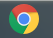 Once Connect opens select Your Apps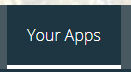  Click  (eLearning) 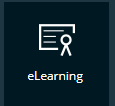 Your E-Learning will open in a web page.You will see two tabs ‘Your Policies’ and ‘Your learning’.  You can access all your courses and policies through here.Alternatively in the bottom right you will see Keyword Search, you can use this area to search for the courses/policies category you are in (search by typing part of the course/policy name in and clicking the search button)Under the ‘Your Policies’ tab;ComplianceCode of Conduct Corporate Health and SafetyHealth and Safety PolicyLone Working and Violence PolicyCorporate ICT PoliciesIGPOL005 Mobile Device PolicyIGPOL008 Freedom of Information PolicyIGPOL016 Information Sharing PolicyIGPOL019 Scanning of Physical Documentation PolicyIGPOL022 Anonymisation of Personal Data PolicyITPOL023 Corporate ICT Access PolicyITPOL018 Email and Records Management PolicyData Protection IGPOL006 Data Protection PolicyIGPOL010 Data Protection Subject Access RequestInformation SecurityIGPOL001 Information and Cyber SecurityIGPOL012 Collaborative Communication Tools - Acceptable Usage PolicyIGPOL013 Sophos Secure Email PolicyIGPOL014 Combined Email & Internet Acceptable Usage PoliciesIGPOL017 Information Protection PolicyITPOL005 ICT Equipment Guardianship and Usage PolicyITPOL016 USB Memory Stick Storage Device Usage PolicyUnder ‘Your Learning’ tab:Bitesize Videos – GeneralmyICTPrivacy AwarenessCompliance – all employees Cyber Security 001 – Cyber Security and GDPR MattersCyber Security 002 – What is Personal DataCyber Security 003 – Handling Personal DataCyber Security 004 – PasswordsCyber Security 005 – ScamsCyber Security 006 – Social MediaCyber Security 007 – Internet SecurityCyber Security 008 – Online Services & File SharingCyber Security 009 – Email AccountsCyber Security 010 – Portable Devices & AppsCyber Security 011 – Offline SecurityCyber Security 012 – We're Here to HelpEquality and DiversityFreedom of Information & Environmental Information RegulationsInformation Governance 001 – Data ConfidentInformation Governance 002 – Four Steps to Processing DataInformation Governance 003 – Lawful BasesInformation Governance 004 – Special Category ConditionsInformation Governance 005 – ImpactInformation Governance 006 – Document and NotifyInformation Governance 007 – Data Near Misses & How to Avoid ThemInformation Governance 008 – Sharing Data ConfidentlyInformation Governance 009 – Love That DataMandatory – Service / Role SpecificCCM - Introduction & ESCRPersonal SafetyRecommendedCisco WebEx MeetingsDudley MBC Secure Email Solutions – OSPDudley MBC Secure Email Solutions – SophosEmployee Warning System information/instructionsmyICT (with Subtitles)Portable Display Screen Equipment GuidancePrivacy Awareness